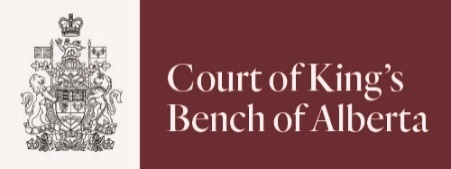   Naming Convention: Naming conventions for emails must be followed as outlined in the announcement.Examples:AJ CHAMBERS – FILE NUMBER (style of cause if originating) - LOCATION  Document Format:  All documents are attached to the email separately (not as one attachment)  Documents and files must not be password protected  Documents must be regular PDF documents, not PDF/A  Each PDF file must not exceed 100MB  Documents must be OCR searchable (Optical Character Recognition)  Where a document has attachments (for example, an affidavit with exhibits or a brief with attached authorities), the PDF file should be bookmarked. Bookmarks should include a short description for each bookmark (e.g. Exhibit 1 – Purchase Agreement).  Email Filing Invoice:Your email must include the updated filing request form. It can be found at:https://cfr.forms.gov.ab.ca/Form/CTS1717.pdf  Document Submission:Documents must only be submitted once.Materials for chambers hearings must be submitted 2 business days prior to the hearing date.Sending documents in multiple times (or through multiple methods) will result in duplications of documents and duplication of fees.  Refunds will not be issued for documents submitted multiple times.  I certify that the documents I am submitting are being filed as per the above outlined requirements.  Signature of person submitting documents